Муниципальное образовательное бюджетное учреждение дополнительного образования детей Дом детского творчества станицы Советской Муниципального образования Новокубанский районВикторинапо правилам дорожного движения.                                                                    Составитель: Тинькова Е.Н.                                                                   педагог дополнительного образованиястаница СоветскаяСценарий викторины по Правилам дорожного движения 
Ведущий: "Дорогие ребята, сегодня мы проводим викторину по правилам дорожного движения. 

С каждым днем на наших дорогах появляется все больше и больше автомобилей. Высокие скорости и интенсивность движения требуют от водителей и пешеходов быть очень внимательными. 
Дисциплина, осторожность и соблюдение правил дорожного движения водителями и пешеходами – основа безопасного движения на улице. 

Послушайте немного об истории правил дорожного движения. 

В России правила дорожного движения на лошадях были введены Петром I 03.01.1683 года. Указ звучал так: "Великим государем ведомо учинилось, что многие учли ездить в санях на вожжах с бичами большими и едучи по улице небрежно людей побивают, то впредь с сего времени в санях на вожжах не ездить”. 
Первый светофор был изобретен в 1868 году в Лондоне. Это был газовый фонарь с двумя фильтрами: зеленым и красным. Цвета менялись с помощью ручного привода, которым управлял полицейский. 
Первый сигнальный светофор появился в США в 1919 году. 

Звучит "Песенка велосипедистов”, затем – позывные телеигры "Счастливый случай”. 
(Представление жюри, команд.) 

Жеребьевка. 
От каждой команды выходит 1 ученик и читает стихотворение о правилах дорожного движения. Кто станет победителем конкурса чтецов, та команда и начнет игру первой. 

Ведущий: "Начинаем первый гейм викторины "Вопрос – ответ”. 

На доске – игровое поле, разделенное на квадраты, на обратной стороне каждого квадрата определенный цвет, который обозначает область знаний. 

Сигналы светофора, дорожная разметка 

Обязанности пассажиров 

Правила перехода улиц и дорог 

Дорожные знаки 

Капитаны команд выбирают область знаний, берут квадрат и идут к команде. 

В гейме задается по три вопроса каждой команде. (5 очков) 

Сигналы светофора, дорожная разметка 
Какие сигналы пешеходного светофора вы знаете, что они обозначают? 
Как на проезжей части улиц и дорог обозначен пешеходный переход? 
Какие светофоры вы знаете? 
Где и как должны ходить пешеходы по улице? 
В каких местах пешеходам разрешается переходить улицу? 
Обязанности пассажиров 
Где нужно стоять в ожидании трамвая, троллейбуса, автобуса? 
Какие правила поведения в транспорте общественного пользования вы знаете? 
Как нужно переходить улицу при выходе из трамвая, автобуса? 
Каков порядок посадки в автобус и выход из него? 

Правила перехода улиц и дорог 
В каких местах можно переходить улицу? 
Как надо правильно переходить улицу, дорогу? 
Можно ли перебегать через улицу, дорогу? 
Почему пешеходам нельзя ходить по проезжей части улицы, дороги? 
Сколько сигналов у пешеходного светофора? 

Дорожные знаки 
На какие группы делятся дорожные знаки? 
Покажите знак, который запрещает движение пешеходов. 
Кто должен знать дорожные знаки? 
Покажите знак "велосипедная дорожка”. 
Какие информационно-указательные знаки вы знаете? 

Жюри подводит итоги I гейма. 

Ведущий. Пока жюри подводит итоги, проведем игру с болельщиками на внимание – "Светофор”, ведущий показывает цвета светофора.

Красный свет – ученики тихо стоят. 
Желтый свет – ученики хлопают в ладони. 
Зеленый свет – топают ногами. 

Второй гейм "Ты мне я тебе”. 

Звучит мелодия игры "Счастливый случай”. 

Ведущий: Капитаны команд задают друг другу вопросы. (3 очка). Например. 

С какого возраста разрешена езда на велосипеде по дороге? Где можно играть? 

Что надо делать, если желтый сигнал светофора загорелся, когда вы были на середине улице? 

Игра для команд "Перейди улицу” 

Ведущий держит в руках – 2 кружка: 

первый – с одной стороны зеленый,  с другой – желтый; 
второй – с одной стороны красный,  с другой – желтый. 

Игроки встают друг от друга на расстоянии 7-10 шагов у параллельных линий (это улица). Ведущий делает взмах зеленым кружком – играющие делают шаг вперед, красный – шаг назад, желтый – стоят на месте. Ведущий чередует цвета. Те, кто ошибся, выбывают из игры. Побеждает та команда, игрок которой перейдет "улицу” первым. (2 очка) 

Третий гейм "Каждый за себя”. 

Звучит мелодия игры "Счастливый случай”. 

Ведущий по очереди задает игрокам вопросы из области знаний игрового поля. Квадраты выбирают капитаны команд. 

Жюри подводит итоги 2 и 3 геймов. 

Ведущий. Пока жюри подводит итоги, отгадываем загадки с болельщиками. Отгадки говорить дружно вместе хором. 

Загадки. 

Тихо ехать нас обяжет, 
Поворот вблизи покажет 
И напомнит, что и как, 
Вам в пути…(Дорожный знак). 

Что за "зебра” на дороге? 
Все стоят, разинув рот. 
Ждут, когда мигнет зеленый, 
Значит это…(Переход). 

Встало с краю улицы в длинном сапоге 
Чучело трехглазое на одной ноге. 
Где машины движутся, 
Где сошлись пути, 
Помогает людям дорогу перейти. (Светофор) 

Дом на рельсах тут как тут, 
Всех умчит он в пять минут. 
Ты садись и не зевай, 
Отправляется…(Трамвай). 

Пьет бензин, как молоко, 
Может бегать далеко. 
Возит грузы и людей, 
Ты знаком, конечно, с ней. 
Обувь носит из резины, называется…(Машина). 

Четвертый гейм "Дальше, дальше, дальше”. 

Звучит мелодия игры "Счастливый случай”. 

Ведущий задает одной команде вопросы, другая команда в наушниках слушает музыку. (Вопросы читаются быстро). 

Для чего служит "островок безопасности?”. 
По какой стороне тротуара должны идти пешеходы? 
Где надо ходить по улице, дороге, если нет тротуара? 
Как называется место пересечения дорог? 
Кто отвечает за порядок на дорогах? 
С какого возраста можно ездить на велосипеде по улице (дороге)? 
Что такое перекресток? 
Для чего служит проезжая часть дороги? 
Для кого предназначен тротуар? 
Как называется часть дороги, расположенная по обе стороны проезжей части и служащая для остановки автомобилей и движения пешеходов? 
Устройство для движения велосипедистов? 
Какие улицы называются улицами с односторонним движением? 
Что означает зеленый сигнал светофора? 
В какую сторону нужно посмотреть, дойдя до середины улицы? 
Для чего служит посадочная площадка? 
Кому дает команды пешеходный светофор? 
Что означает красный сигнал светофора? 
Где должны кататься на велосипеде учащиеся 1-6 классов? 
Можно ли ездить на велосипеде, не держась за руль? 
Сколько колес у легкового автомобиля? 
В каких местах устанавливается знак "Осторожно, дети!”. 
Безбилетный пассажир? 
Дорога для трамвая? 
Дом для автомобиля? 
Безрельсовый трамвай? 
Куда смотрит пешеход при переходе через улицу? 
Сколько человек могут ехать на одном велосипеде? 
Место посадки и высадки пассажиров? 

Для чего транспортные средства оборудуют сигналами светофора? 
Пешеход, нарушивший правила дорожного движения? 

Жюри подводит итоги викторины. 
Звучат позывные игры "Счастливый случай”. 
Предоставление слова жюри. 
Награждение команд. 

Ведущий. Чтение стихотворения А. Северного "Три чудесных цвета”: 

Чтоб тебе помочь 
Путь пройти опасный, 
Горим и день, и ночь – 
Зеленый, желтый, красный. 
Наш домик – светофор, 
Мы три родные брата, 
Мы светим с давних пор 
В дороге всем ребятам. 
Мы три чудесных цвета, 
Ты часто видишь нас, 
Но нашего совета 
Не слушаешь подчас. 
Самый строгий – красный цвет. 
Если он горит – стой! 
Дороги дальше – нет, 
Путь для всех закрыт. 
Чтоб спокойно перешел ты, 
Слушай наш совет – 
Жди! 
Увидишь скоро желтый в середине цвет. 
А за ним зеленый цвет 
Вспыхнет впереди, 
Скажет он: 
"Препятствий нет!”, – смело в путь иди. 
Как выполнишь без спора 
Сигналы светофора, 
Домой и в школу попадешь, 
Конечно, очень скоро. 

Ведущий. Викторина "Счастливый случай” закончилась. Я хочу вам всем пожелать здоровья, и чтобы вы всегда, в любую погоду, в разное время суток, во все времена года соблюдали правила дорожного движения, не подвергали свою жизнь и окружающих людей опасности. Спасибо! 
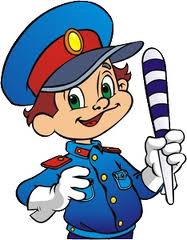 Сценарий викторины для учащихся начальных классов на тему: 
"Правила дорожного движения" 
1 Ведущий: Здравствуйте дорогие участники и гости нашей викторины. 
Я надеюсь, здесь собрались самые находчивые, умные и смекалистые ребята. 

2 Ведущий: Сегодня мы попробуем выяснить, что вы знаете о правилах дорожного 
движения. Не секрет, что большое количество дорожно-транспортных 
происшествий происходит по вине пешеходов и водителей не соблюдающих 
эти правила. 

1 Ведущий: И чем лучше мы будем знать правила дорожного движения, тем безопаснее 
будет наша жизнь. 

2 ведущий: Наша викторина состоит из трёх туров: теоретического, художественного и 
конкурса капитанов. Будет также игра со зрителями. 

1 ведущий: Но перед началом я хотел бы представить вам наше жюри. 

(Объявляется состав жюри) 

Итак, мы начинаем! 

2 ведущий: Первый тур – теоретический. Я буду задавать вопросы, и называть три 
варианта ответов к ним. После того как вы немного посовещаетесь, по моему 
сигналу вам надо поднять табличку с номером правильного ответа. Та 
команда, которая дала правильный ответ, получает 1 балл. 

(Задаёт вопросы) 

Вопросы и ответы: 

I. Какой цвет сигнала светофора означает «Внимание! Приготовься к движению!»? 
1. красный; 
2. жёлтый; 
3. зелёный. 

II. В каком возрасте детям разрешается сидеть рядом с водителем в легковом 
автомобиле? 
1. с 12 лет; 
2. с 14 лет; 
3. с 13 лет. 

III. С какого возраста разрешено управлять мотоциклом? 
1. с 14 лет; 
2. с 15 лет; 
3. с 16 лет. 

IV. В какую сторону надо сперва посмотреть при переходе проезжей части? 
1. направо; 
2. налево; 
3. прямо. 

V. В каком месте можно переходить улицу? 
1. по «зебре»; 
2. где хочешь; 
3. где установлен знак «пешеходный переход». 

(Слово предоставляется судьям: итоги 1 тура) 

1 ведущий: Итак, мы переходим ко второму туру. Я попрошу приготовить 
принадлежности для рисования. Ваша задача придумать эмблему команды, в 
течение 10 минут нарисовать её и объяснить, что она означает. Время пошло. 

(Команды рисуют эмблему) 

2 ведущий: А пока команды рисуют эмблему, мы поиграем со зрителями. Кстати, та 
команда, чьи зрители дадут больше всего правильных ответов, получит 
дополнительный балл. Итак, задание: назовите известные вам мультфильмы, 
стихи, книги, песни на тему правил дорожного движения. 

(Идёт игра со зрителями. Слово предоставляется судьям: итоги игры со зрителями) 

1 ведущий: Стоп! Время рисования эмблем закончилось! Я попрошу показать всем свои 
эмблемы и рассказать что они означают. 

(Идёт защита эмблем. Слово предоставляется судьям: итоги 2 тура) 

2 ведущий: Переходим к конкурсу капитанов. Прошу капитанов выйти к нам. Внимание, 
капитаны! Сейчас вам будут заданы 5 вопросов. Тот, кто первым поднимет 
руку и даст полный ответ принесёт своей команде 1 балл. Готовы? Тогда 
вперёд. 

1. Какие причины могут привести к происшествиям на дороге? 
2. Зачем на инспекторе ГАИ надет жёлтый жилет? 
3. Как надо вести себя при дорожно-транспортном происшествии? 
4. Почему место рядом с водителем в легковом автомобиле наиболее опасно при аварии? 
5. Какие группы дорожных знаков вы знаете? Почему они так называются? 

(Капитаны отвечают на вопросы. Слово предоставляется судьям: итоги конкурса капитанов) 

1 ведущий: Мы подошли к финишной черте. 

2 ведущий: Судя по вашим ответам, вы хорошо знаете правила дорожного движения. И 
поэтому, я могу с полной уверенностью сказать, что проигравших в нашей 
викторине нет. 

1 ведущий: А имена победителей объявит наше строгое и непредвзятое жюри. 

(Слово предоставляется жюри: итоги игры, вручение призов) 

2 ведущий: Наша викторина подошла к концу. 

1 ведущий: Всем спасибо, до новых встреч! 

Сценарий викторины по ПДД для школьников 
Ведущий: Здравствуйте дорогие наши друзья! 

Ведущая: Добрый день уважаемые учителя и ученики! 

Ведущий: Мы рады приветствовать вас на нашей викторине, посвященной правилам дорожного движения. 

Ведущая: С каждым днем на наших дорогах появляется все больше и больше автомобилей. Высокие скорости и интенсивность движения требуют от водителей и пешеходов быть очень внимательными. 

Ведущий: Дисциплина, осторожность и соблюдение правил дорожного движения водителями и пешеходами – основа безопасного движения на улице. 

Ведущая: Но нашей викторине принимают участие две команды: команда «Велосипедисты» и команда «Скейтбордисты » 

Приветствие и представление команд. (После приветствия команды представляют справку- сообщение об основных правилах дорожного движения велосипедистов и скейтбордистов.) 

Первый конкурс Интеллектуальная Разминка. Командам задаются вопросы, на которые они должны дать полные, развернутые ответы. 

Второй конкурс. «Восстановите дорожные знаки». Командам следует восстановить дорожный знак из разрезанных частей, назвать его и сказать какой группе дорожных знаков принадлежит восстановленный командой знак. Какая команда сделает это быстрее, та команда получит 5 баллов. 7 

Третий конкурс нашей викторины называется «Блиц- опрос на дороге». Какая команда даст наибольшее количество ответов на вопросы в течении одной минуты, та команда получает наибольшее количество баллов. Если правильный ответ прозвучит из другой команды, то ответ зачитывается той команде, которая отвечает. За каждый правильный ответ 1 балл. 

1. Самодвижущееся четырехколесное транспортное средство. (Автомобиль.) 
2. По рельсам бежит — на поворотах дребезжит. (Трамвай.) 
3. Старинный экипаж, запряженный лошадьми. (Карета.) 
4 .Многоместный автомобиль для перевозки пассажиров. (Автобус.) 
5. Любимое транспортное средство отчаянных мальчишек, для езды на котором надо отталкиваться ногой. (Самокат.) 
6. Автомобиль, которому не страшны самые плохие дороги. (Вездеход.) 
7. Дом для автомобиля. (Гараж.) 
8. Гараж для самолетов. (Ангар.) 
9. Человек, идущий по тротуару. (Пешеход.) 
10 .Аллея посредине улицы. (Бульвар.) 
11. Дорога для трамвая. (Рельсы.) 
12. Часть дороги, по которой идут пешеходы. (Тротуар.) 
13. Изгиб дороги. (Поворот.) 
14. Человек, управляющий автомобилем. (Водитель.) 
15. Водитель самолета. (Летчик, пилот.) 
16. Устройство для остановки автомобиля. (Тормоз.) 
17.Что показывает стрелка спидометра? (Скорость.) 
18. Место на дороге, предназначенное для пешеходов. (Переход.) 
19. Полосатая разметка перехода. (Зебра.) 
20. Место пересечения улиц. (Перекресток.) 
21. Милиционер, регулирующий движение на перекрестке. (Регулировщик.) 
22. Громкий звуковой сигнал специальной машины. (Сирена.) 
23. Место для посадки и высадки пассажиров общественного транспорта. (Остановка.) 
24. Прочная широкая лямка, обеспечивающая безопасность водителя и пассажиров в легковом автомобиле. (Ремень безопасности.) 
25. Защитный головной убор мотоциклиста. (Шлем.) 
26. Безбилетный пассажир. (Заяц.) 
27. Общее название автобуса, трамвая, троллейбуса. (Общественный транспорт.) 
28. Человек, едущий в транспорте, но не за рулем. (Пассажир.) 
29. При поездке в общественном транспорте держитесь за ... (поручень). 
30. Кто продает билеты в общественном транспорте? (Кондуктор.) 
31. Подземный вид общественного транспорта. (Метро.) 
32. Лестница-чудесница в метро. (Эскалатор.) 
33. Лестница на морском судне. (Трап.) 
34. Место работы водителя в автомобиле, автобусе, троллейбусе, трамвае. (Кабина.) 
35. Водитель велосипеда. (Велосипедист.) 
36. Спортивное сооружение, где проводятся кольцевые гонки на велосипеде. (Велотрек.) 
37. Пересечение железнодорожных путей с автомобильной дорогой. (Переезд.) 
38. Опускающаяся и поднимающаяся перекладина для открытия и закрытия переезда. (Шлагбаум.) 
39. Опора рельсов. (Шпалы.) 
40. Часть загородной дороги для передвижения пешеходов, если нет тротуара. (Обочина.) 
41. Асфальтированная загородная дорога для движения транспорта. (Шоссе.) 
42. Водоотводная канава вдоль дороги. (Кювет.) 
43. «Ноги» автомобиля. (Колеса.) 
44. «Глаза» автомобиля. (Фары.) 
45. Часть грузовика, предназначенная для перевозки грузов. (Кузов.) 
46. Вид грузовика, кузов которого сваливает груз сам. (Самосвал.) 
47. Откидная крышка, закрывающая двигатель. (Капот.) 
48. Приспособление для буксировки автомобиля. (Трос.) 
49. Подземное сооружение для движения транспорта. (Тоннель.) 
50. Автомобиль, имеющий название великой русской реки. (Волга.) 
51. Пешеход или водитель, не выполняющий Правила дорожного движения. (Нарушитель.) 
52. Наказание за нарушение ПДД. (Штраф.) 

Четвертый конкурс. «Домашнее задание». Музыкальный конкурс. 

Пятый конкурс называется «Скорая помощь». Командам предстоит ответить на вопросы теста из области медицины. Та команда, которая ответит правильно на наибольшее количество вопросов и получит наибольшее количество баллов. За каждый правильный ответ 1 балл. 

№ 1. 

Какое лекарственное средство можно использовать в качестве дезинфицирующего средства при капиллярном кровотечении? 

1. Подорожник, берёзовый лист. 

2. Корень валерианы, цветы ландыша. 

3. Листья мать-и-мачехи. 

Ответ № 1. 

№ 2. 

Какое средство для автомобильной аптечки можно применить для уменьшения боли при переломе? 

1. Валидол. 

2. Анальгин и охлаждающий пакет-контейнер. 

3. Энтеродез. 

Ответ № 2. 

№ 3. 

Для чего нужен валидол в автомобильной аптечке? 

1. Для приёма при высокой температуре тела. 

2. Для приёма при болях в области перелома. 

3. Для приёма при болях в области сердца. 

Ответ № 3. 

№ 4. 

Как оказать помощь пострадавшему при болях в области сердце? 

1. Дать принять одну таблетку анальгина или аспирина. 

2. Дать понюхать нашатырный спирт. 

3. Дать принять под язык таблетку валидола или нитроглицерина, дать внутрь 15 капель корвалола в 50 мл. воды. 

Ответ № 3. 

№ 5. 

Для чего в автомобильной аптечке предназначен 10% водный раствор аммиака (нашатырный спирт). 

1. Для обработки ран. 

2. Для наложения согревающего компресса. 

3. Для вдыхания при обмороке и угаре. 

Ответ № 3. 

№ 6. 

Где нужно определять пульс, если пострадавший без сознания? 

1. На лучевой артерии 

2. На бедренной артерии. 

3. На сонной артерии. 

Ответ № 3. 

№ 7 

Что следует сделать при оказании помощи при обмороке? 

1. Усадить пострадавшего. 

2. Уложить и приподнять голову. 

3. Уложить и приподнять ноги. 

Ответ № 3. 

№ 8 

Как остановить кровотечение при ранении артерии? 

1. Наложить давящую повязку на место ранения. 

2. Наложить жгут выше места ранения. 

3. Наложить жгут ниже места ранения. 

Ответ № 2. 

№ 9 

На какой срок может быть наложен кровоостанавливающий жгут в теплое время года? 

1. Не более получаса. 

2.Не более одного часа. 

3.Время не ограничено. 

Ответ № 2. 


№ 10 

На какой срок может быть наложен кровоостанавливающий жгут в холодное время года? 

1. Не более получаса. 

2.Не более одного часа. 

3.Время не ограничено. 

Ответ № 1 

№ 11 

Как правильно применить раствор йода или бриллиантовой зелени в качестве дезинфицирующего средства? 

1. Смазать поверхность раны. 

2. Смазать только кожу вокруг раны. 

Ответ № 2. 

№ 12 

Как правильно применить бактерицидные салфетки? 

1.Промыть рану, удалить инородные тела, наложить бактерицидную салфетку. 

2.Обработать рану раствором йода, наложить бактерицидную салфетку. 

3. Не обрабатывая рану, наложить бактерицидную салфетку, зафиксировав ее пластырем или бинтом. 

Ответ № 3. 

№ 13 

При носовом кровотечении у пострадавшего необходимо: 

1. Уложить пострадавшего на спину и вызвать врача 

2. Придать ему положение полусидя, запрокинуть голову назад, обеспечить охлаждение переносицы. 

3. Придать ему положение полусидя, запрокинуть голову вперед, обеспечить охлаждение переносицы. 

Ответ № 3. С 

Жюри подводит итоги. Заключительное слово жюри. Поздравление команд. Вручение грамот. 
24.02.2012, 11:41